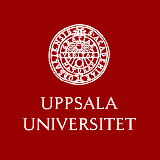 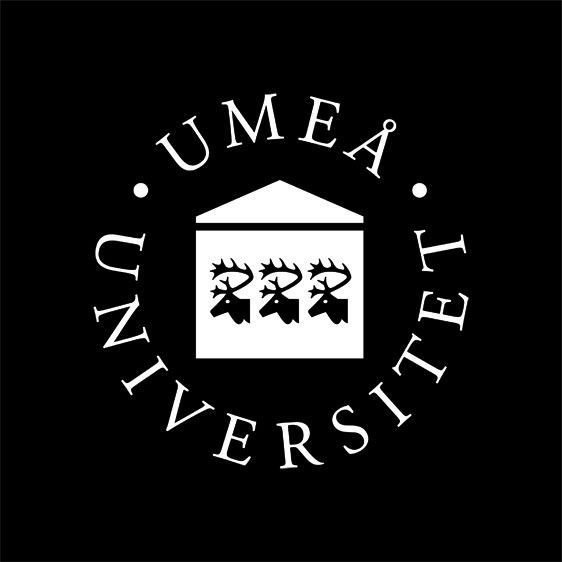 Uppsala Hernia Day Fred 22 november 2019 Tema – Vävnadsintegration09.30		Kaffe, utställningsbesök10.00		Välkomna, Introduktion					W Graf, U Gunnarsson, K Strigård10.05-10.25		Kirurgens syn materialintegration				U Gunnarsson10.25-11.05	Vad säger vetenskapen om vävnadsintegration			Lars Jörgensen	11.05-11.35 		Inplantatinfektioner					Infektionsläkare11.35-11.50		Vad göra efter explantation					W Graf11.50-12.50 		Lunch, utställningsbesök12.50-13.05		Utställarpresentation					Moderator K Strigård13.05-13.35 		Vävnadsintegration vid plastikkirurgi				O Backman13.35-14.05 		Att använda autolog fullhud IPOM 				V Holmdahl14.05-14.35 		Kaffe, utställningsbesök14.35-14.55 		Patientselektion, introduktion till falldiskussion			K Strigård			14.55-15.30 		Fall 						W Graf, U Gunnarsson, K Strigård15.30 		AvslutningTack vare våra sponsorer kan mötet genomföras utan kursavgift. Lokal: Blå korset, ing 55, Akademiska sjukhuset, Uppsala Anmälan till: camilla.lovgren@akademiska.se 